In het filmpje konden jullie horen dat jullie mij moeten helpen met het verwerken van een proefbalans voor mijn onderneming (Paper Floristas). Hieronder volgen er grootboekrekeningen die verwerkt moeten worden in de proefbalans. 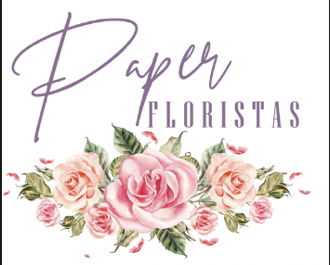 Grootboekrekening 0550 PrivéGrootboekrekening 0300 AutoGrootboekrekening 1300 DebiteurenGrootboekrekening 1000 KasGrootboekrekening 1720 Te betalen BTWGrootboekrekening 1700 Te vorderen BTWGrootboekrekening 1400 CrediteurenGrootboekrekening 0100 GebouwGrootboekrekening 0200 InventarisGrootboekrekening 7000 Voorraad GoederenGrootboekrekening 0500 Eigen VermogenGrootboekrekening 0710 Lening OomGrootboekrekening 0700 Lening BankGrootboekrekening 1100 BankGrootboekrekening 8000 Kostprijs VerkopenGrootboekrekening 8500 Opbrengst VerkopenGrootboekrekening 4000 BedrijfskostenVerwerk in de proefbalans nu de bovenstaande grootboekrekeningen:ProefbalansDatumOmschrijvingDebetCredit6-11-2020K0503135DatumOmschrijvingDebetCredit7-11-2020Van balans16.000DatumOmschrijvingDebetCredit1-11-2020Van balans03-11-2020VF050171415-11-2020B371420-11-2020VF05021.30925-11-2020B41.309DatumOmschrijvingDebetCredit3-11-2020Van balans5006-11-2020K050111913-11-2020K050220021-11-2020K050313525-11-2020K0504595DatumOmschrijvingDebetCredit6-11-2020Van balans09-11-2020VF050111416-11-2020K050120923-11-2020VF050219DatumOmschrijvingDebetCredit6-11-2020Van balans09-11-2020VF050113316-11-2020K050138023-11-2020VF05025728-11-2020K050495DatumOmschrijvingDebetCredit6-11-2020Van balans09-11-2020IF050183316-11-2020B183323-11-2020IF0502238025-11-2020B2238026-11-2020IF050335727-11-2020B6357DatumOmschrijvingDebetCredit5-11-2020Van balans300.000DatumOmschrijvingDebetCredit4-11-2020Van balans15.000DatumOmschrijvingDebetCredit6-11-2020Van balans10.0009-11-2020IF050170016-11-2020K050450023-11-2020IF05022.00028-11-2020ID0501600DatumOmschrijvingDebetCredit4-11-2020Van balans331.000DatumOmschrijvingDebetCredit6-11-2020Van balans500DatumOmschrijvingDebetCredit9-11-2020Van balans15.000DatumOmschrijvingDebetCredit1-11-2020Van balans5.0003-11-2020B18336-11-2020B22.3809-11-2020B371423-11-2020B41.30925-11-2020B520029-11-2020B6357DatumOmschrijvingDebetCredit10-11-2020ID0501600DatumOmschrijvingDebetCredit10-11-2020VF050160022-11-2020VF05021.10023-11-2020K0501100DatumOmschrijvingDebetCredit10-11-2020IF0503300DebetCredit0100 Gebouw0200 Inventaris0300 Auto7000 Voorraad Goederen1100 Bank1000 Kas1300 Debiteuren1700 Te vorderen BTW0500 Eigen vermogen8000 Kostprijs verkopen8500 Opbrengst verkopen4000 Bedrijfskosten0550 Privé0710 Lening Oom0700 Lening Bank1400 Crediteuren1720 Te betalen BTWTotaal